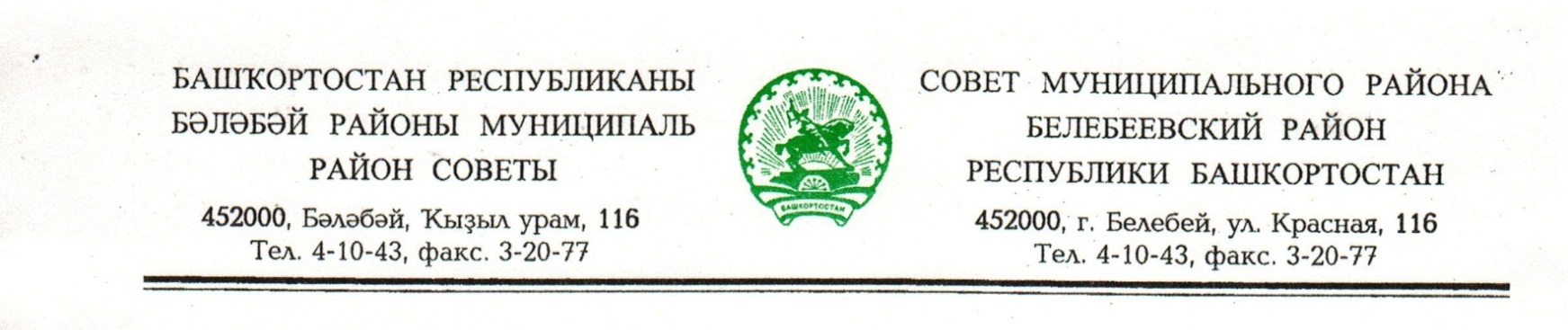 KАРАР                                                                       РЕШЕНИЕ        «27» февраль 2019 й.                     № 473                         «27» февраля 2019 г.Об определении стоимости услуг, предоставляемых согласно гарантированному перечню услуг по погребениюВ соответствии с Федеральными законами от 06.10.2003 г. № 131-ФЗ «Об общих принципах организации местного самоуправления в Российской Федерации», от 12.01.1996 г. № 8-ФЗ «О погребении и похоронном деле», постановлением Правительства Российской Федерации от 24.01.2019 г. № 32 «Об утверждении коэффициента индексации выплат, пособий и компенсаций в 2019 г.» Совет муниципального района Белебеевский район Республики БашкортостанРЕШИЛ:1. Установить с 1 февраля 2019 года стоимость услуг, предоставляемых согласно гарантированному перечню услуг по погребению, в соответствии с приложениями № 1 и № 2. 2. Решение Совета муниципального района Белебеевский район Республики Башкортостан от 16 февраля 2018 года № 289 «Об определении стоимости услуг, предоставляемых согласно гарантированному перечню услуг по погребению» признать утратившим силу.3. Настоящее решение обнародовать на информационном стенде в здании Администрации муниципального района Белебеевский район Республики Башкортостан и разместить на официальном сайте муниципального района Белебеевский район Республики Башкортостан.4. Контроль за исполнением настоящего решения возложить на постоянную Комиссию по бюджету, налогам, экономическому развитию, вопросам собственности и инвестиционной политике (Шевчук А.Н.).Председатель Совета                                                                                         В.Н.ПетровПриложение № 1к Решению Совета муниципального района Белебеевский район Республики Башкортостанот «27» февраля 2019 г. № 473Стоимость услугна гарантированный перечень услуг по погребению умершего, предоставляемых супругу, близким родственникам, иным родственникам или иному лицу, взявшему на себя обязанность осуществить погребение умершегоПриложение № 2к Решению Совета муниципального района Белебеевский район Республики Башкортостанот «27» февраля 2019 г. № 473Стоимость услугна гарантированный перечень услуг по погребению умерших (погибших), не имеющих супруга, близких родственников, иных родственников либо законного представителя умершего№ п/пПеречень услуг на погребениеКачество предоставляемых услугСтоимость услуг с учетом урал. коэф.1Оформление документов, необходимых для погребенияВ течение суток с момента установления причины смертибесплатно2Предоставление и доставка гроба и других предметов, необходимых для погребения (венок, лента)Доски обструганные, окрамленные, с обшивкой, доставка в черте населенного пункта2622,523Перевозка тела (останков) умершего на кладбищеВ черте города864,024ПогребениеОбрядовые действия в соответствии с обычаями и традициями3351,90Итого:6838,44№ п/пПеречень услуг на погребениеКачество предоставляемых услугСтоимость услуг с учетом уральского коэффициента1Оформление документов, необходимых для погребенияВ течение суток с момента установления причины смертибесплатно2Облачение тела276,533Предоставление и доставка гробаИз малоценной древесины, доски необструганные, окрамленные, без обшивки, доставка в черте населенного пункта2345,994Перевозка тела (останков) умершего на кладбищеВ черте населенного пункта864,025ПогребениеКопка могилы, предание тела (останков) умершего земле3351,90Итого:6838,44